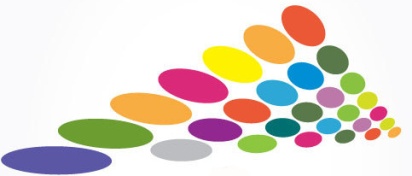 Školní projekty podpořené Klubem rodičů 2013/2014pč.název školního projektupožadovaná částkapřiznaná částka1.Vzdělávací exkurze do jaderné elektrárny Dukovany   17 000 Kč10 000 Kč2.Planetárium Ostrava5 000 Kč0 Kč3.Techmania Ostrava10 200 Kč5 000 Kč4.Výchovně vzdělávací pobyt v Praze15 000 Kč10 000 Kč5.Přírodovědná soutěž ZOO Ostrava3 500 Kč3 500 Kč6.Slezské muzeum Opava3 500 Kč0 Kč7.Školní družina6 000 Kč6 000 Kč8.Předvánoční projektový den5 400 Kč5 400 Kč9.Mikuláš13 620 Kč8 620 Kč10.Dětský den10 215 Kč10 215 Kč5.Projekty žákovského parlamentu5 000 Kč5 000 Kč6.Družební akce s partnerským Gimnaziem Prudnik3 000 Kč3 000 KčCelkem školní projekty:97 435 Kč66 735 Kč